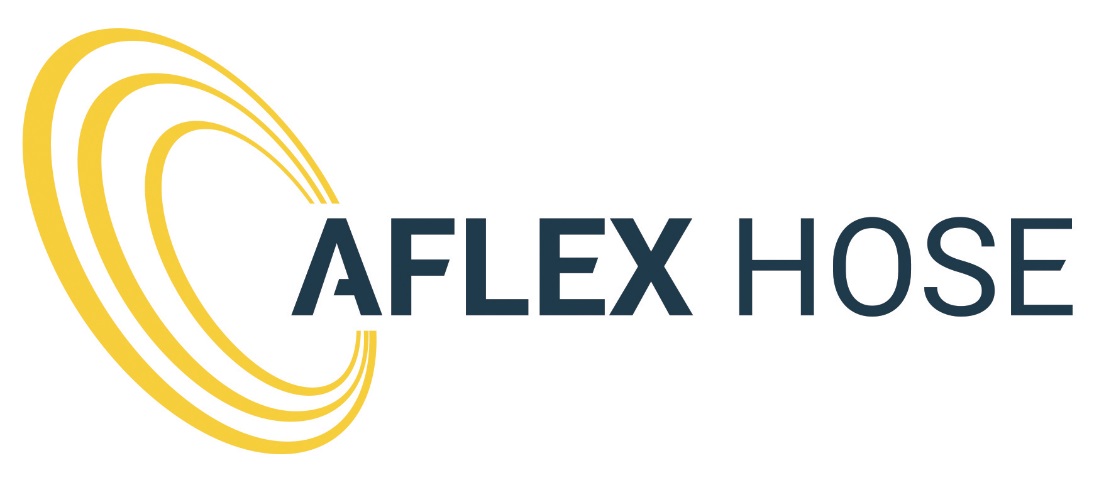 CNC Setter / OperatorContents	About us	The role	Personal Specification	How to apply 	Benefits and package1. 	About usFor more than 40 years Aflex Hose has been inventing, developing and manufacturing the widest, most technically advanced range of PTFE lined flexible hose products in the world. Pharmaceutical, Biotech and Chemical companies have standardised on Aflex Hose’s patented products as the best designed and most reliable choice for process fluids transfer in their manufacturing plants worldwide and more than 10 million cars, ATVs, trucks and motorbikes on the roads today include one or more Aflex PTFE hoses.From raw materials to finished hose assemblies, our hoses and end fittings are manufactured at our factories in the UK and the USA.This total control of manufacturing and design gives us an unrivalled ability to meet our customers’ specific needs, whatever the industry or application requirements. Aflex Hose are now proud to be part of the Watson-Marlow Fluid Technology Group.2. The RoleThe Main Job FunctionSetting and operation of Fanuc controlled CNC lathes to produce end fittings for the companies Hose products and tooling for internal departments.Detailed TasksSetting and operation of Doosan Single & Twin Spindle CNC Lathes.  Inspection of colleagues and own work using hand held measuring equipment i.e. Verniers, Micrometers, etc.3. Personal SpecificationEssentialKnowledge of Fanuc Control SystemsAbility to read engineering drawingsUnderstanding of both imperial and metric measurement systemsExperience in using a wide range of inspection equipmentEngineering BackgroundHave the ability to edit programmes of Fanuc Controlled EquipmentGCSE Level educationMachine ExperienceMust be able to communicate effectivelyComputer literateDetail focused attitudeMust be a team playerLives within a commutable distance of BrighouseDesirableApprentice TrainedExperience working with stainless steel or exotic materials4. How to ApplyTo apply for the position of CNC Setter / Operator, please forward your CV and a cover letter explaining why you think you are the perfect fit for this role to the HR team on recruitment@aflex-hose.co.uk, or to HR, Aflex Hose Ltd, Spring Bank Industrial Estate, Watson Mill Lane, Sowerby Bridge, HX6 3BW. Please note, if you have not heard back from us after 6 weeks of applying, then please consider yourself unsuccessful.  Due to the amount of applications that we receive, we are unable to contact unsuccessful candidates.For any further information on Aflex Hose Ltd, please visit our website – www.aflex-hose.com.5. Benefits and PackageThe hours for this role are 37.5 hours per week, working alternate shift patterns; Monday to Thursday 10.00 p.m. to 6.00 a.m. and Friday 5.00 p.m. to 10.30 p.m. based at our Brighouse site (Armytage Road).Aflex Hose recognises that our people are an important asset to the business, which is why we have invested in our benefits package to assist in rewarding our people. From day one, you will be entitled to receive a competitive annual leave entitlement and life assurance.  Following successful completion of your probation review, you will then be entitled to receive Sovereign Healthcare and the option to join the generous pension scheme.   